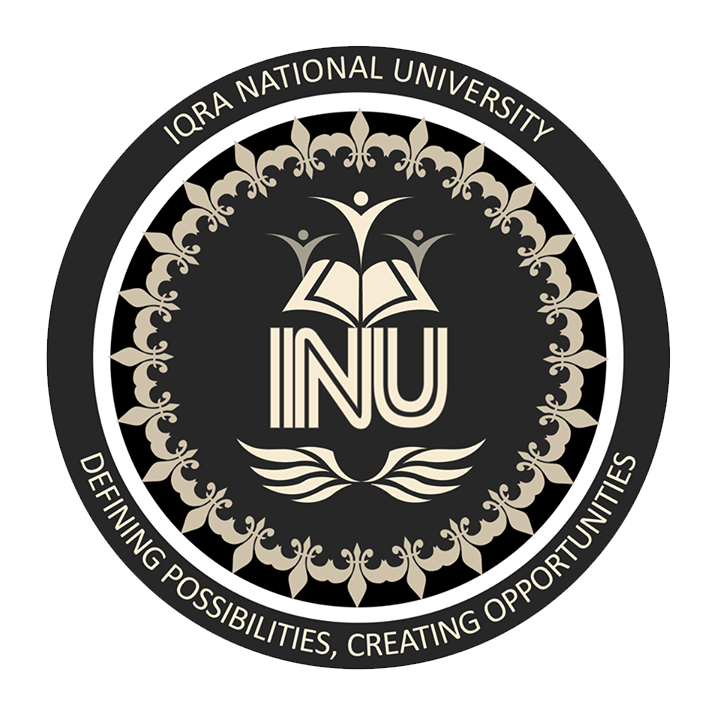    Spring 2020 Final-Term Assignment   Information System and Data Processing ProgramSubmitted By: Daniyal Malik                          Submitted To: Mr. Muhammad Abrar KhanID# 13709                                                                                               (Lecturer)BSSE (6th Semester)Q.1What are systems? Explain in detail. Take a daily life example of system (any organization or company) and explain its component one by one in detail.Ans. System:                A system is a group of elements that are integrated with the common purpose of achieving an objective.Types of Systems:Open-Loop System:The determinant factor is in an open loop system is that the information from the system not used for control purpose. This is done by using the output to generate feedback for control purposes. • The output is not coupled to the input for measurement. • Hence the components of open loop system do not include control and feedback mechanism due to non-existence of internally defined objectives. That is, input, process, output. Example An information system that automatically generates report on regular basis and are not used to monitor input or activities. Closed Loop System:Is a system where part of the output is fed back to the system to initiate control to change either the activities of the system or input of the system Has the ability to control the output due to existence of.Information System:Control Mechanism Feedback System Objectives Example Budgetary control system in a company by which The results are communicated through feedback system o Results are compared with the objectives/budget through controls mechanism Open Systems:A system that is connected to its environment by means of resource flows is called an open system. The environment exerts influence on the system and the system also influences the environment. Example Business is a system where management decisions are influenced by or have an influence on suppliers, customers, society as a whole. Computerized system of a manufacturing entity, that takes influence from the society.Closed Systems:A system that is not connected with its environment. Neither environment exerts any influence on the system nor does system influence the environment. Examples An information system designed to control data in a research laboratory is a closed system. An information system designed to record highly sensitive information is a closed system.To accept no input for amendment.To give no output for disclosure.Quality Management system of Coca-Cola: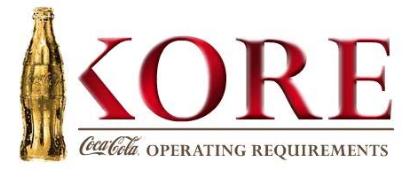 Coca-Cola uses KORE Quality Management SystemKORE is the framework of governance and management system around which the Coca-Cola system enables sustainable performance, meets customer and consumer demands, drives continuous improvement, manages risk and enhances the Company’s reputation. It provides a management system foundation that combines discipline toward producing the highest quality product while allowing flexibility to achieve global implementation. It brings an increased focus to the area of Food Safety and encourages alignment with the highest international manufacturing standards while recognizing the need to meet applicable government, legal and local regulations. It enforces necessary requirements to ensure product integrity and quality and to protect their trademark while supporting strategies toward its 2020 Vision. It enforces requirements not only to protect their products, but also to ensure the safety and well-being of their associates and partners and to be environmentally responsible.It is designed to create a dialogue of honest information sharing between the Company and the stakeholders.Daily life example of system:Sales ManagementMarketing ManagementLead Generation and TrackingOrder Processing and e-commerceReservation ManagementCustomer Relationship Management (CRM)Customer IntelligenceCustomer Support Call CenterCustomer ChatCustomer LoyaltyComponents of a system:Following are the important components of the system. Input elements Raw Data input to the computer system. Process Computation, analysis, application of any model. Output elements Results of computation or analysis.Control mechanism Comparison of actual with expected. Feedback system Corrective action. Objectives Expected/Ideal output.                 ----------------------------------------------------Q.2What is Management information system? Take an example of MIS of any organization and elaborate in your own words.Ans.Management information system:MIRS makes information available to relevant users by producing pre-determined and pre-designed reports required by the management. Management information system helps middle level management planning, controlling and decision making. The data stored can be used or manipulated to produce differently defined reports from pre-defined reports. It can be presented graphically or pictorially. The reports generated by the MIS are used for analytical decision making by the management. The application software can construct projections, build scenarios, do what if analysis to enable better decision making.Example of MIS:A marketing MIS supports activities throughout the many activities of marketing departments. Some of the typical subsystems of a marketing MIS are marketing research, product development and delivery, promotion and advertising, product pricing and sales analysis.One of the most common uses of a marketing MIS is to produce sales reports. These are typically produced on a regular schedule, such as by week, month and quarter. Reports can be organized by sales representative, product, customer or geographic area. Such reports allow managers to see which aspects of sales are doing well and which ones need attention.Perhaps one sales representative has suddenly experienced a drop in sales by losing one major customer and needs some support to develop some new leads. If there are only a handful of sales reps sharing one office, a manager might be able to pick up on this just by talking to everyone. However, what if a manager has to oversee more than 100 sales reps in 12 different offices around the nation? A specialized information system that provides regular updates in a meaningful format will make it a lot easier for the manager to make effective decisions.                                 -----------------------------------------------------------Q.3 Explain Marketing Information system and its types in detail. Note: You should make your answer understandable by taking a proper example.Ans. Marketing information system (MKIS) is a type of Information System that helps the firm to achieve following objectives: Identification of customers for firm‘s products and services. Development of those products and services to meet customers’ needs Promotion of the products and services, and Provision of after sale customer support Types of Marketing Information Every information system is designed to capture some sort of information. Information requirements need to be defined before the systems are made. While designing marketing information system, following types of information should be designed. Marketing Intelligence – information flowing from environment into the environment Internal Information – gathered within the firm Marketing Communication – Info flowing from firm to external environment An MKIS help in proper management and dissemination of all three kinds of informationManagement Levels in MKIS:MKIS should cater for information requirements at each level, for instanceStrategic Level1. Formulation of new sales products, and identifying new sales opportunities.2. Planning support for new products and services3. Monitoring competitorsKnowledge Level1. Market analysis based on demographics and customer behavior.Management level1. Sales performance analysis is required to monitor how to enhance sales and address related issues.2. Sales staff analysis is important to see how much of the sales portion has been contributed by each of the employees.Operational Level1. Taking comments from customers for measuring satisfaction is a responsibility of the managerial level. 2. Tracking sales, processing orders and customer support.MKIS System of Coca Cola:It uses a Transaction Processing System (TPS) whereby the company’s activities are subdivided to individual indivisible transaction processes. These processes are;Manufacture of beverage solvent and syrupsDistribution of the concentrates to local and foreign bottlersProduction of soft drinks through mixing of solvents with carbonated water by bottle and can operationsPackaging of finished productsDistribution to wholesalers and retailersAs a multinational company, it uses high-speed computers networked via the internet for communication in international offices. This makes communication easy, fast and cheap enabling the company to make quick decisions.The company keeps a computerized database of its customers, suppliers and bottling & canning operations. Over ¾ of its annual marketing expenditure is IT-oriented to provide mobile connection to customers, social networking sites and loyalty programs.The Company launched “Coca-Cola Freestyle” in 2005, a new fountain dispenser that indicated a blueprint towards a technology-driven beverage industry that would be much different from the then industry.Previous fountains were very mechanical naturally. “Coca-Cola Freestyle” incorporates a computer in the fountain machine that calculates precisely the contents of over 100 beverage brands. The company has implemented the ERP package in India where the payroll system, sales and distribution systems are already working in deports.                                        ------------------------------------------------------------------Q.4Why Decision Making is an important factor to run an organization. Explain your answer with the help of a proper example.Ans. Decision making has a very huge role in an organization there for, the organizations created a system for such decision taking purposes known as decision support system (DSS) where the system is used to support managerial decisions. Usually DSS involves the analysis of many units of data in a heuristic fashion. As a rule, DSS processing does not involve the update of data.For any scenario all the related factors with their ranges of variability are entered into DSS, which helps guide managers for any new scenario that emerges. DSS can stimulate innovation in decision making by helping managers to existing decision-making procedures.ExampleAn outfit store maintains readymade garments and stitched clothes for various classes of society. Due to fluctuating changes in fashion trends, pre-seasonal planning becomes critical. A Planning and forecasting software can be used by management to Measure customer reactions to re-pricing When to initiate clearance sales for old stock Deciding about discount percentages When to order new stock for the season----------------------------------------------THE END---------------------------------------------------